JĘZYK ROSYJSKI KLASA VIII 20-22.-4.2020R.WYKONANE ĆWICZENIA PROSZĘ ODSYŁAĆ DO MNIE!!!TEMAT: Ты не можешь справиться с интернет-зависимостью? – ćwiczenia leksykalne.Proszę przepisać do zeszytu słownictwo związane z technologią i przetłumaczyć na język polski, a następnie ułóż krzyżówką z poniższym słownictwem na minimum 5 haseł.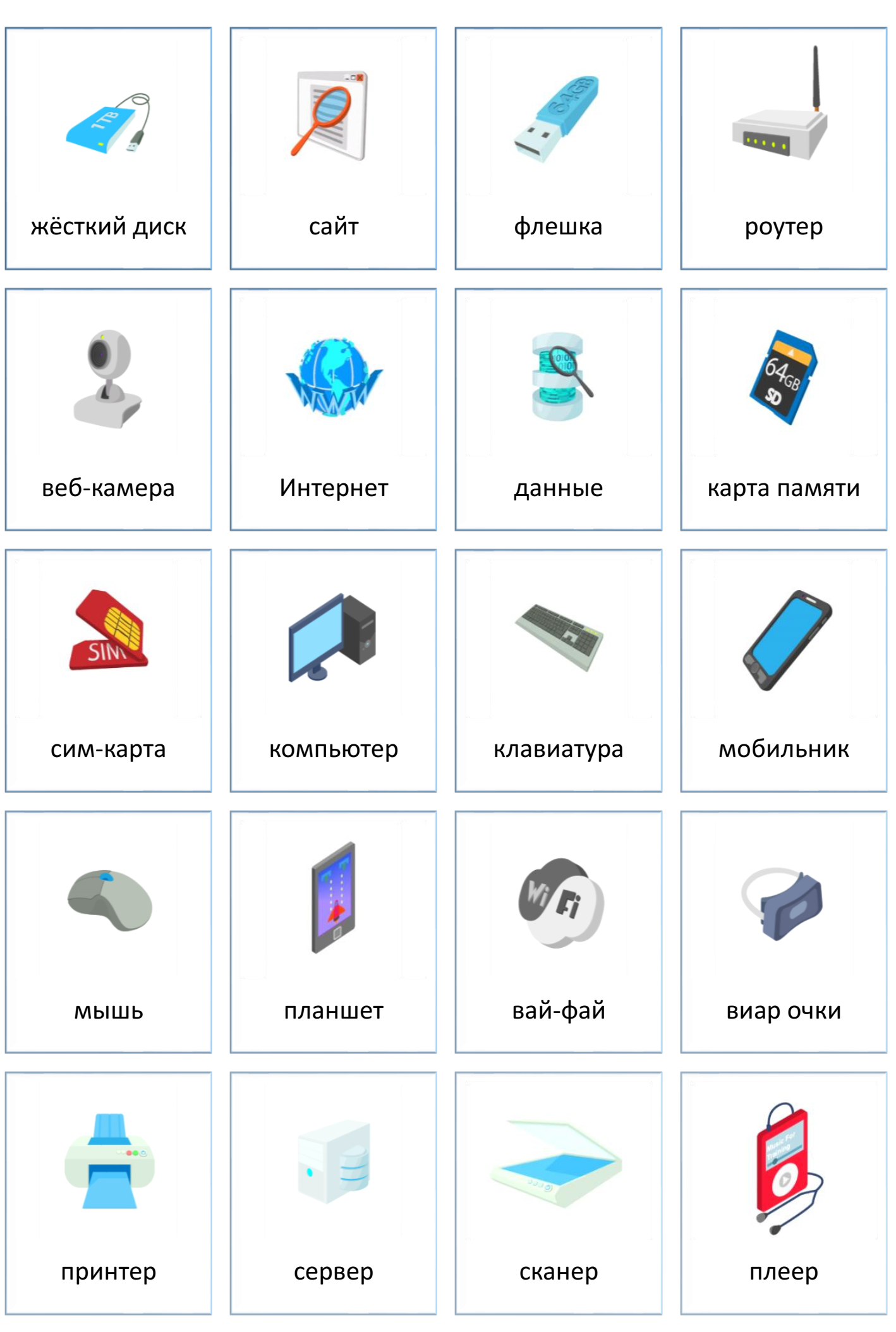 